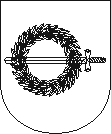 KLAIPĖDOS RAJONO SAVIVALDYBĖS TARYBASPRENDIMASDĖL KLAIPĖDOS RAJONO SAVIVALDYBĖS TARYBOS 2019 M. RUGPJŪČIO 29 D. SPRENDIMO NR. T11-281 „DĖL VIEŠAME AUKCIONE PARDUODAMO KLAIPĖDOS RAJONO SAVIVALDYBĖS NEKILNOJAMOJO TURTO IR KITŲ NEKILNOJAMŲJŲ DAIKTŲ SĄRAŠO TVIRTINIMO“ PAKEITIMO2019 m. gruodžio 19 d. Nr. T11-429GargždaiKlaipėdos rajono savivaldybės taryba, vadovaudamasi Lietuvos Respublikos vietos savivaldos įstatymo 18 straipsnio 1 dalimi, atsižvelgdama į Klaipėdos rajono savivaldybės administracijos direktoriaus  2019 m gruodžio 5 d. įsakymus Nr. AV - 2601 „Dėl nekilnojamojo turto pripažinimo nereikalingu“ ir Nr. AV-2600 „Dėl nekilnojamojo turto pripažinimo netinkamu (negalimu) naudoti“, n u s p r e n d ž i a:Pakeisti viešame aukcione parduodamo Klaipėdos rajono savivaldybės nekilnojamojo turto ir kitų nekilnojamųjų daiktų sąrašą, patvirtintą Klaipėdos rajono savivaldybės tarybos 2019 m. rugpjūčio 29 d. sprendimu Nr. T11-281 „Dėl viešame aukcione parduodamo Klaipėdos rajono savivaldybės nekilnojamojo turto ir kitų nekilnojamųjų daiktų sąrašo tvirtinimo“, papildant 12 punktu:Šis sprendimas per vieną mėnesį nuo jo įteikimo ar pranešimo suinteresuotai šaliai apie viešojo administravimo subjekto veiksmus (atsisakymą atlikti veiksmus) dienos gali būti skundžiamas Lietuvos administracinių ginčų komisijos Klaipėdos apygardos skyriui (Herkaus Manto g. 37, LT-92236, Klaipėda) arba Regionų apygardos administracinio teismo Klaipėdos rūmams (Galinio Pylimo g. 9, LT-91230 Klaipėda) Lietuvos Respublikos administracinių bylų teisenos įstatymo nustatyta tvarka.Savivaldybės meras	Bronius MarkauskasEilės Nr.AdresasPavadinimasĮsigijimo vertė €12Klaipėdos g. 10A, Veiviržėnų mstl.Kiti inžineriniai kiemo statiniai- rezervuaras, unikalus Nr. 5599-1010-002852446,31